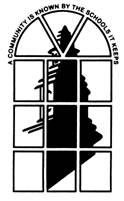 DIRECTIONS: Please refer the next page for guiding questions for each section.Teacher NameSchool YearEvaluator Name  Date of ObservationPLANNINGDETAILS OF PLANFocusContent StandardsAssessment DataKnowledge of Students Prior Content KnowledgeSequenceConnectionsTEACHING ILesson Delivery DifferentiationTEACHING IILearning EnvironmentResources ASSESSMENTAssessment of Student Learning 